平成２９年度　那須塩原市社会福祉協議会ボランティアセンター講座ボランティア入門講座～ボランティア活動をしてみたいと考えている方、　　　　　　　　　はじめの一歩を踏み出してみませんか？～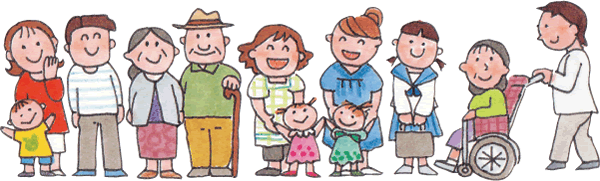 〇日　　時：①　２月２８日（水）　午前１０時～正午　　　　　　　　　講話『ボランティアってなあに？』②　３月　３日（土）　午後１時３０分～４時　　　ボランティア交流会　　　（現在活動しているボランティア団体の紹介など）○場　　所：いきいきふれあいセンター（住所：那須塩原市桜町1-5）○参加費：無料○定　　員：20名程度○対　　象：ボランティアをやってみたい方、興味がある方○申込期限：２月１日（木）～２月１６日（金）まで（午前8時30分～午後5時）≪申込み・問合せ≫那須塩原市桜町１―５（いきいきふれあいセンター内）那須塩原市社会福祉協議会ボランティアセンター　　　　　　　　　TEL・FAX　０２８７-７３-００７３